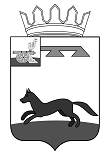 СОВЕТ ДЕПУТАТОВГОРОДИЩЕНСКОГО СЕЛЬСКОГО ПОСЕЛЕНИЯХИСЛАВИЧСКОГО РАЙОНА СМОЛЕНСКОЙ ОБЛАСТИРЕШЕНИЕот  22 июля  2019г.  								                    № 18В соответствии с п.8 ст. 21 Устава Городищенского сельского поселения Хиславичского района Смоленской области ст.7 гл.2 Регламента Совета депутатов Городищенского сельского поселения Хиславичского района Смоленской области Совет депутатов Городищенского сельского поселения Хиславичского района Смоленской областиРЕШИЛ:1.Утвердить следующие постоянные комиссии Совета депутатов Городищенского сельского поселения Хиславичского района Смоленской области в составе:1.Комиссия по экономическим вопросам, бюджету и налогам:         Якушев Виктор Владимирович  -  председатель комиссии         Маганкова Елена Владимировна         Шармакова Ольга Викторовна2. Комиссия по вопросам благоустройства, жилищно-коммунального хозяйства  и другим отраслям обслуживания населения:                     Якушев Виктор Владимирович -  председатель комиссии                     Маганков Владимир Борисович                     Цыганов Виктор Алексеевич                     Иванов Валентин Валентинович                     Овсянкин Анатолий Михайлович       3.  Настоящее решение вступает в силу со дня его принятия и подлежит официальному обнародованию.Глава муниципального образования                                                                                  Городищенского сельского поселения:					Хиславичского района Смоленской области                                               В.В. ЯкушевОб     утверждении        состава    и      председателей  постоянных комиссий  Совета депутатов  Городищенского  сельского  поселения  Хиславичского   района                                                                          Смоленской области